Pályaválasztási kiállításNyolcadikosaink 2013. október 18-án, pénteken, a Székesfehérváron megrendezett Pályaválasztási kiállításra látogattak.A Türr István Szakképző Központban Fejér megye középfokú oktatási intézményein kívül a szomszédos megyék országos beiskolázású iskolái is színvonalas kiállításokkal, bemutatókkal mutatkoztak be.Tanulóink a beszélgetések, tájékoztatók során új ismeretekhez juthattak. Népszerű és kevésbé ismert szakmákat is megismerhettek, az iskolák vezetőitől, tanulótól személyesen is érdeklődhettek a sikeres felvételi feltételeiről. Képességeket, készségeket felmérő tesztek kitöltése is segítette a bizonytalan pályaválasztókat a helyes döntés kialakításában.A nyolcadikos Kocsi Péter nemcsak a pályaválasztási ismereteit bővítette: a tesztírók közötti ajándéksorsoláson egy pendrive boldog tulajdonosa is lett.A jó hangulatú program közösségépítő szerepe sem elhanyagolható: ezt bizonyítják a kiállításon készült vidám képek is.Kincsesbánya, 2013. november 2.	Horváth Istvánné	 pályaválasztási felelős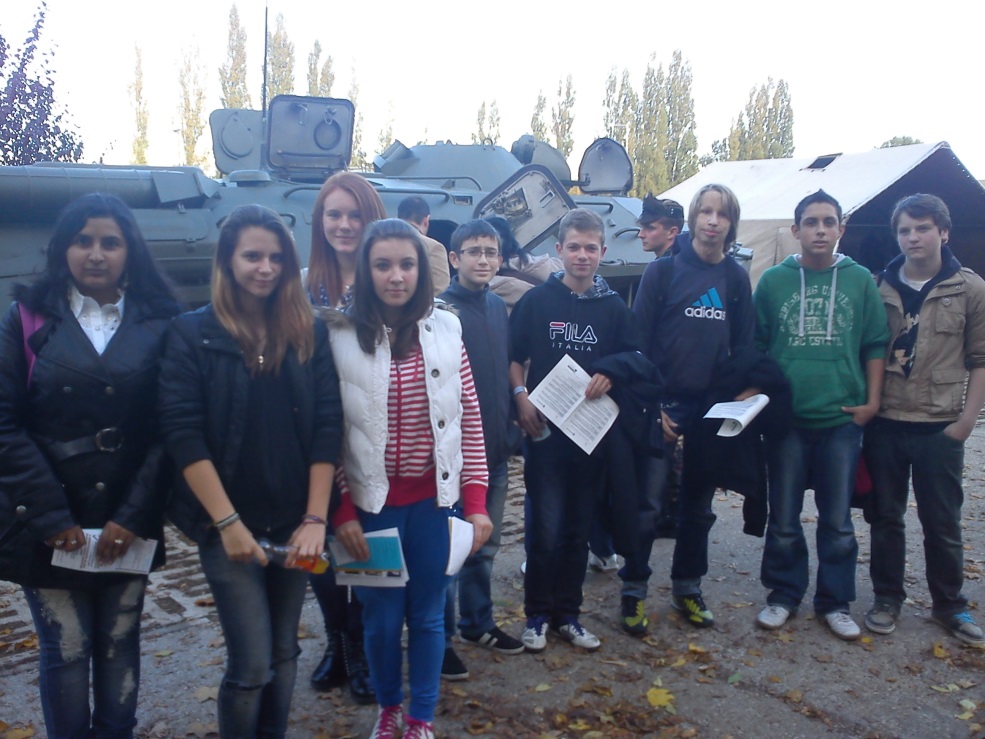 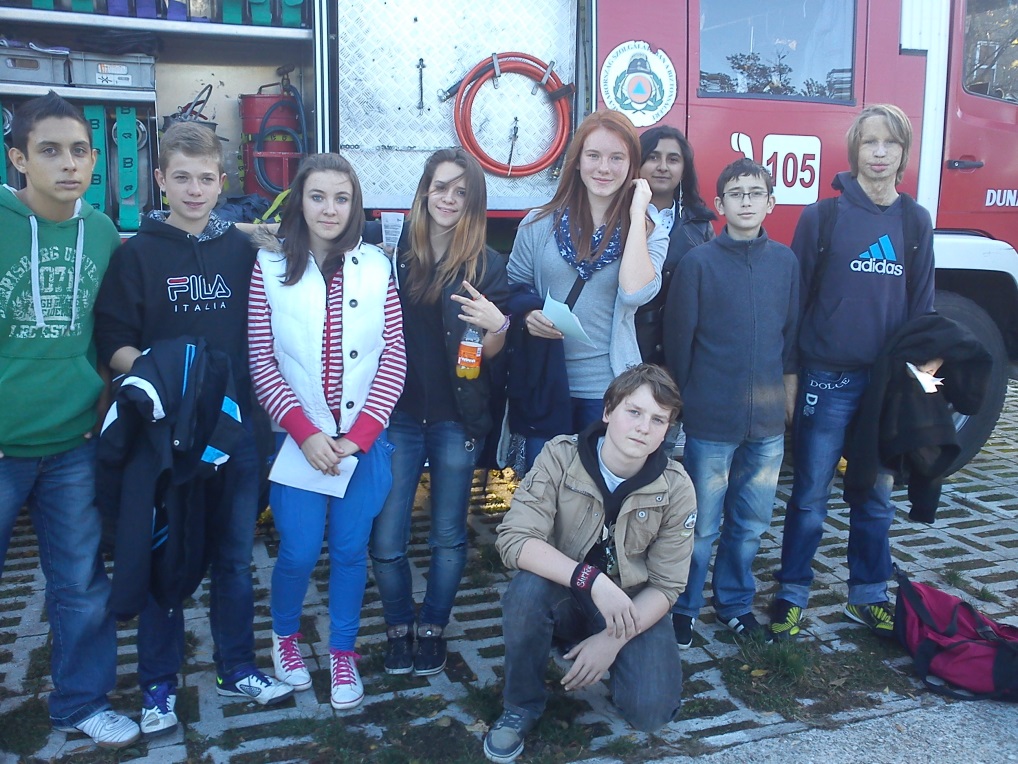 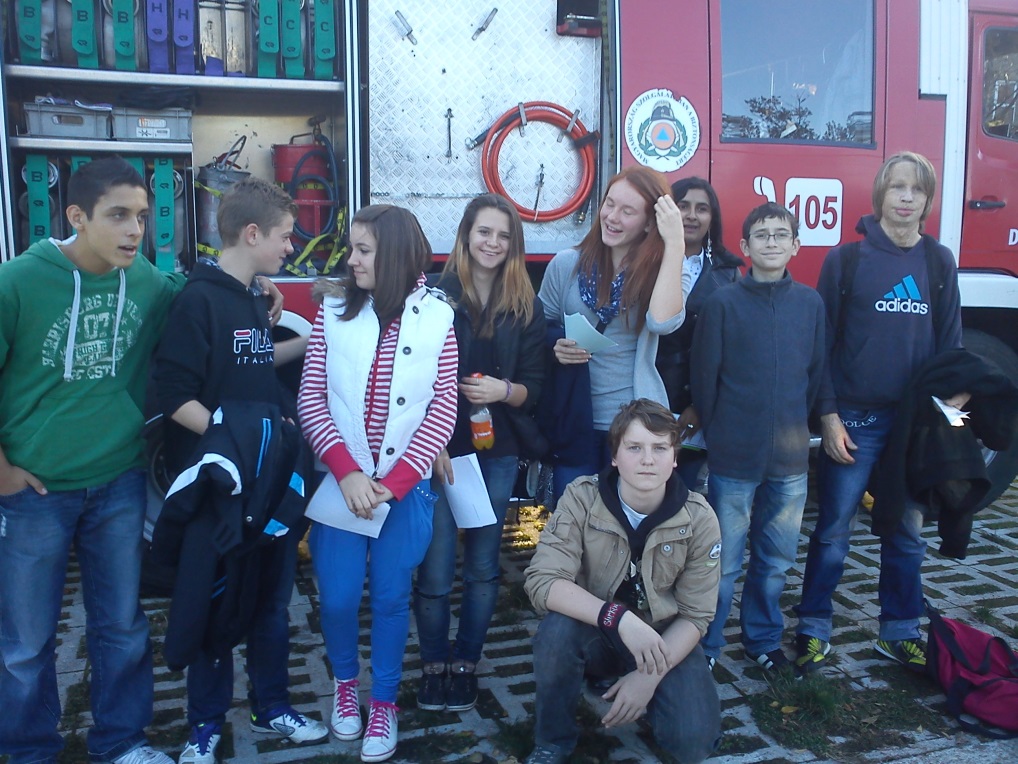 